Непосредственно образовательная  деятельность на тему«С математикой дружу»(в подготовительной группе)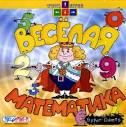 Интеграция образовательных областей:-коммуникация-социализация-познание-физическая культураПрограммное содержание:- воспитывать умение понимать учебную задачу и выполнять её самостоятельно.- упражнять в счете в пределах 20-ти в прямом и обратном порядке- закреплять умение ориентироваться на листе бумаги в клетку- закрепить знания о составе чисел в пределах 10-ти из двух меньших чисел- продолжать учить составлять арифметические задачи и записывать их решение с помощью цифр и знаков +, -, =. Учить выделять в задаче условие, вопрос, ответ- упражнять в решении математических ребусов- продолжать учить выделять прямую и замкнутую линии, луч, отрезок- развивать смекалку, память, воображениеМатериал и оборудование к занятию:Телевизор, диск (вопросы к детям), музыкальный центр, волчок, черный ящик, эмблемы команды на каждого ребенка, приз «мудрая сова», цветные проволочки, картины на составление задач, карточки с ребусами, бумага в клетку, карандаши, квадрат и треугольник к инсценировке, ножницы, схема графического диктанта.Ход занятия     Звучит музыка.     Воспитатель: «Добрый день, дорогие гости! Сегодня у нас необычный день. Мы с Вами собрались на интеллектуальную игру «Что? Где? Когда?» на тему «С математикой дружу». Давайте встретим аплодисментами наших игроков».     Дети торжественно входят в зал, здороваются. Дети вместе с воспитателем становятся в круг.     В круг широкий, вижу я,     Встали все мои друзья.     Мы сейчас пойдем направо,     А теперь пойдем налево,     В центре круга соберемся,     И на место все вернемся.     Улыбнемся, подмигнем,     И опять играть начнем.     Воспитатель: «Ребята, я знаю, что Вы любите играть в разные игры. Хотите сыграть в игру «Что? Где? Когда?» Но я должна вас предупредить, что в игре участвуют только умные люди, которые много знают, их даже называют знатоками, а самому умному знатоку вручают приз – сову, так как сова считается мудрой птицей. Ну, что, хотите проверить свои знания? Можно ли вас назвать знатоками? Не боитесь? Тогда начнем! Я предлагаю вам выбрать капитана команды.     Дети выбирают капитана, капитан крутит волчок.     Воспитатель: «Я напоминаю, что вопросы надо слушать внимательно. Ответить на вопрос может тот из вас, кто знает ответ и кого назначит капитан. Удачи вам!    Займите места за столами: вы должны сесть за стол, где ответ в примерах будет равен вашему номеру.     Внимание! Самый торжественный момент. Заведем волчок».      Капитан заводит волчок.     Воспитатель: «В этом секторе против вас играет телезритель Мухаммад Ольга Юрьевна. Внимание на экран».     Вопрос 1. Уважаемые знатоки! Посчитайте числа от 1 до 25. Какое число пропущено? (приложение 1).     Воспитатель: «Ребята, мы с вами умеем считать до 25 и обратно. Давайте посчитаем пропущенное число. А теперь внимательно посмотрите на ваши листы.     Ответ верный! Продолжаем игру».     Капитан заводит волчок.     Воспитатель: «Со знатоками играет воспитатель детского сада Ионова Нина Николаевна. Внимание на экран».     Вопрос 2. Здравствуйте, уважаемые знатоки! Составьте задачи по этой картинке».     Воспитатель: «Давайте вспомним, какие основные части имеет задача? (условие и вопрос). Мы с вами составляли и решали задачи на сложение и вычитание. Нина Николаевна предлагает вам составить задачи по этой картинке (приложение 2).     Воспитатель:  «Ответ правильный! Игра продолжается».     Ребенок крутит волчок.     Воспитатель: «Выпал черный ящик. Пожалуйста, внесите его».     Вопрос 3. (черный ящик)      «Внимание! Здесь находится предмет:     Чудо нитью я зовусь.     Я кручусь и я верчусь.     Мной нельзя зашить штанишки,      Не перекусят даже мышки.     Есть и братья у меня,      Они зовутся – провода».     Воспитатель: «Как называется линия, которая возвращается в ту же точку, из которой началась? (замкнутая)     Назовите линию, которая начинается из одной точки? (луч)     Как называется линия, которая начинается в одной точке, а заканчивается в другой? (отрезок)     А теперь, с помощью этого предмета, сделайте замкнутую линию; кривую и ломаную линии».     Воспитатель: «Молодцы ребята! Давайте сделаем передышку!»     Физкультурная пауза.     В понедельник я купался,     А во вторник рисовал.     В среду долго умывался,      А в четверг в футбол играл (бег на месте).     В пятницу я прыгал, бегал (прыгаем),     Очень долго танцевал (кружимся на месте),      А в субботу, в воскресенье (хлопки в ладоши)     Целый день я отдыхал (руки под щеку).     Воспитатель: «Садитесь. Ребята, какой по счету день недели – вторник? Сегодня среда, а завтра? Какой по счету день недели пятница? Назовите 6-й день недели? 7-й день недели?»     Играем дальше. Ребенок крутит волчок.     Воспитатель: «Со знатоками играет воспитанница детского сада группы №10 Тулупова Катя. Итак, внимание на экран.»     Вопрос 4. Что означают эти цифры и стрелочки? (приложение 3)     Воспитатель: «Ребята, давайте выполним графический диктант и посмотрим, что у нас получится.     Ответ принят. Продолжаем игру».     Ребенок заводит волчок.     Воспитатель: «Сегодня к вам с вопросом обращается ученица 3 класса Кузьмина Алена».     Вопрос 5. Здравствуйте, уважаемые знатоки! Отгадайте следующие  ребусы (приложение 4)     Ответы детей. Ребенок заводит волчок.     Ведущий: вопрос из зала.     Вопрос 6. Уважаемые знатоки, чем отличаются геометрические тела от геометрических фигур? Какие вы знаете тела? Фигуры?     Воспитатель: «Ребята, вспомните, пожалуйста, что такое геометрическое тело и геометрические фигуры? Давайте наш ответ покажем».     Инсценировка «Треугольник и квадрат»     Вилена: Жили-были два брата                       Треугольник с квадратом.                      Старший – квадратный (показывает картинку),                      Квадрат – добродушный приятный.                      Младший – треугольник (показывает треугольник),                     Треугольник – вечно недовольный.                     Стал расспрашивать квадрат:         Илья: Почему ты злишься, брат?     Вилена: Тот кричит ему:       Артём: Смотри,                     Ты полней меня и шире.                     У меня углов лишь три,                     У тебя же их – четыре.     Вилена: Но квадрат ответил:        Илья: Брат! Я же старше, я – квадрат.     Вилена: И сказал еще нежней:        Илья: Неизвестно, кто нужней!     Вилена: Но настала ночь, и к брату,                     Натыкаясь на столы,                      Младший лезет воровато                     Срезать старшему углы.                     Уходя, сказал:       Артём: Приятных                     Я тебе желаю снов!                     Спать ложился – был квадратом,                     А проснешься без углов!     Вилена: Но на утро младший брат                     Страшной мести был не рад.                   Поглядел он – нет квадрата…                   Онемел… стоял  без слов…                   Вот так месть! Теперь у брата                   Восемь новеньких углов!     Воспитатель: «Ответ принят. Игра подошла к концу. Ребята, вы – молодцы! Успешно прошли все этапы игры. Вас можно назвать знатоками и вручить вам символ мудрости – сову!